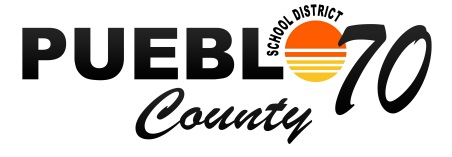 STUDENT COMPUTER INSURANCE 2012-13The computers provided to the students at Pueblo County School District 70 are costly pieces of equipment that require students to follow usage guidelines and to use caution in handling the equipment.  Machines requiring repair because of defective parts, which do not show signs of abuse of any kind, including water damage, are automatically covered 100% by the manufacturer’s extended warranty at no cost or deductible applied to the student.  Insurance is highly recommended, but is not mandatory. If you choose not to purchase insurance and the computer is damaged, lost, or stolen, the parent/guardian is financially responsible for all repair or replacement costs.  If you elect the insurance, the non-­‐refundable insurance fee must be paid annually.   Students will be responsible for the deductible for EACH repair claim submitted.  If the amount of the repair is less than the deductible amount, students will be charged the actual repair amount.  Once a claim exceeds a deductible, and the deductible is applied, then the next claim would be subject to the next level of deductible.  The amount of the deductible for “damage/repair” will be $150 for the first claim, $200 for the second claim, and $400 for the third claim.  The amount of the deductible for “lost/stolen” will be $450 for the first claim, $ 650 for the second claim, and $850 for the third claim. Claims that arise after the third claim will result in a conference with the school administration, and charges will be determined and billed based on the actual cost of repair or replacement.  The insurance fee scale for the 2012-13 school year is listed below.  If you qualify for free or reduced lunch status, you also qualify for adjusted annual insurance fees, as long as your paperwork has been completed and submitted. Any damage believed by school administrators to have been caused deliberately will be classified as vandalism.  Students will be billed for repairs caused by vandalism, and disciplinary action, including expulsion and limited use of computers.  If the computer is misplaced, lost, or stolen, you must notify the school immediately and file a police or sheriff report within 24 hours.  In the event that a student’s computer is lost or stolen, that student will no longer be permitted to take their replacement computer home until an administrative conference is held.  STUDENT COMPUTER INSURANCE 2012-13ELECTION FORMPlease select one insurance option:_____ I DO wish to purchase.  I have read and understand the contents of the document “STUDENT COMPUTER INSURANCE 2012-13” and agree to the conditions described for student use of computers.Please complete the following information:Student Name (Print): ______________________________ Student Signature: _______________________________Parent/Guardian Signature: _____________________________________________     Date: ____________________Please make checks or money orders payable to Pueblo County School District 70.  Cash will be accepted._____I DO NOT wish to purchase insurance at this time.  I understand that by doing so, I am financially responsible for all applicable repairs and replacement costs should the computer become damaged, lost, or stolen.  I also understand that I no longer have the option to purchase insurance during the 2012-13 school year.  I have read and understand the contents of the document “STUDENT COMPUTER INSURANCE 2012-13” and agree to the conditions described for student use of computers.Please complete the following information:Student Name (Print): ______________________________ Student Signature: _______________________________Parent/Guardian Signature: _____________________________________________     Date: ______________________________________________________________________________________________________________________For School Use Only:Eligibility Status:  [  ] Free  [  ] Reduced	Verified by: _____ (Initials)Paid Amount __________  [  ] Cash  [  ] Check # ________  [  ] Money Order # __________	Received by: _____(Initials)Not Eligible for Free or Reduced Lunch StatusEligible for Reduced Lunch StatusEligible for Free Lunch Status$ 50$ 25$ 0COVERAGEDamage:  Pays for damage to the computer on school property, or at another location such as home.Accidental Damage:  Pays for accidental damage caused by liquid spills, drops, falls, and collisions.Theft:  Pays for loss or damage due to theft; the claim requires a police report to be filed.Fire:  Pays for loss or damage of the computer due to fire; the claim must be accompanied by an official report from the investigating authority.Electrical Surge:  Pays for damage of the computer due to an electrical surge.Natural Disasters:  Pays for loss caused by natural disasters.EXCLUSIONSDishonest, Fraudulent, Intentional, Negligent or Criminal Acts:  Insurance coverage will not pay if damage or loss occurs in conjunction with a dishonest, fraudulent, intentional, or criminal act.  All incidents are subject to an administrative hearing if deemed necessary by school administration.